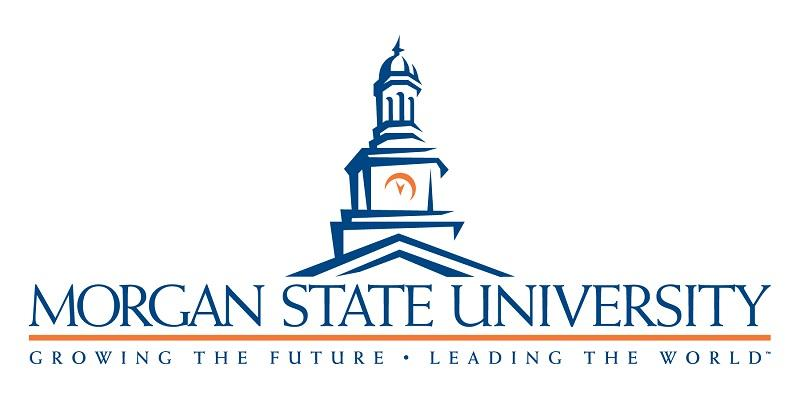 February 23, 2023Dr. John DoeScience AgencyDepartment of Science123 Main StreetAnytown, MD 11111jdoe@scienceagency.orgRe: Termination of Professional Services Agreement with Science Agency	Dear Dr. Doe, This letter serves as formal notice of Morgan State University’s decision to terminate the Professional Services Agreement “Agreement 1” (1), signed on 01/01/20, with an original end date of 12/31/24. A stop-work request was sent to the Science Agency via email effective 02/01/23. Science Agency should cease any additional preparation or work on this contractual agreement. Finally, Science Agency may not present, disseminate, or share any part of this research without the written consent of Morgan State University. Sincerely, Farin Kamangar, MD, PhDAssistant Vice President for ResearchMorgan State UniversityEmail: farin.kamangar@morgan.eduPhone: 301-655-9280cc: CC List